NPA 418/581 RELIEF IMPLEMENTATION PLAN (RIP)15 November 2016______________________________________________________________________DATE of RPC Consensus: 	 15 November 2016______________________________________________________________________TITLE: 	NPA 418/581 Relief Implementation Plan (RIP)	(Implementation of new NPA 367 as a Distributed Overlay on NPA 418/581)______________________________________________________________________DISTRIBUTION: 	CRTCISSUED BY: 	NPA 418/581 Relief Planning Committee (RPC)Chair:		Glen BrownTelephone:	613-683-3291Facsimile:	613-563-9293E-mail: 	browng@leidos.caAddress:	CNA – Leidos Canada Inc.		Suite NPA 418/581 Relief Implementation Plan (RIP)(for a Distributed Overlay of new NPA 367 over NPA 418/581)INTRODUCTIONThis Relief Implementation Plan (RIP) was developed in accordance with the Canadian NPA Relief Planning Guidelines. This RIP is a set of activities and deliverables established by the Relief Planning Committee (RPC) that are required to provide relief to the exhausting NPA. The objective of the NPA Relief Planning Process is to ensure an adequate supply of CO Codes and telephone numbers is always available to the Canadian telecommunications industry and users.This RIP is based on the assumption that the Commission will approve the RPC recommendation in the Planning Document which selects 367 as the relief NPA for NPA 418/581.Purpose of RIPThe purpose of this RIP is to establish a framework and timeframe for implementing relief for NPA 418/581. This RIP addresses the implementation of new NPA Code 367 as a distributed overlay to the NPA 418/581 region.This RIP contains a Relief Implementation Schedule (see Section 3), Consumer Awareness Program (CAP) (see Attachment 1) and Network Implementation Plan (NIP) (see Attachment 2).This RIP addresses the activities, deliverables, and events impacting more than one individual TSP. It does not cover activities internal to each TSP. Attachment 3, Individual Telecommunications Service Provider Responsibilities, provides a list of activities that each TSP will need to address in its own network, systems and business operations.In addition, this RIP does not cover issues for which there is already an established process for coordination between TSPs to establish service (e.g., interconnection agreements between carriers).Telecom Notice of Consultation CRTC 2016-207On 9 March 2016 the CNA advised CRTC staff that NPA 418/581 were projected to exhaust by April 2019, and asked the CRTC to issue a Telecom Notice of Consultation (NoC) for the establishment of a CRTC Interconnection Steering Committee (CISC) ad hoc committee for area code relief planning in Area Code 418/581 in the province of Quebec.On 31 May 2016, the CRTC issued Telecom Notice of Consultation CRTC 2016-207 Establishment of a CISC ad hoc committee for relief planning for area codes 418 and 581 in eastern Quebec, in which it established a CISC ad hoc Relief Planning Committee (RPC) to examine options for providing relief to Area Code 418/581 in Quebec. In the Notice of Consultation, the Commission declared a Jeopardy Condition in Area Codes 418/581 and directed the RPC to set aside, at a minimum, 10 CO Codes for initial code assignments for Carriers already providing service in the geographic area served by Area Code 418/581, and 3 CO Codes for initial code assignments exclusively for New Entrants. The Commission noted that the creation of the CO Code pools mentioned above would advance the exhaust date for NPA 418/581 to March 2019.Planning Document (PD)This RIP has been developed in accordance with the recommendations contained in the Planning Document (PD). In an effort to expedite the process, due to the JeopardyCondition in NPA 418/581, the RIP & PD are being jointly submitted to the CRTC for approval.After assessing the Relief Options and other issues contained in the PD, the RPC submitted the following recommendations to the CISC and CRTC:The Relief Method should be a distributed overlay of a new NPA Code on Quebec NPA 418/581;NPA Code 367 should be the Relief NPA Code; andThe Relief Date should be 24 November 2018 in order to provide Carriers and customers with advanced notification and sufficient lead-time to implement relief in NPA 418/581.Map of NPA 418/581The 418/581 Numbering Plan Area (NPA) consists of 258 Exchange Areas in the north-eastern portion of the province of Québec which includes the major communities of Alma, Chicoutimi, La Malbaie, Levis, Montmagny, Québec, Rimouski, Rivière-du-Loup, Sainte-Marie-de-Beauce, St-Georges-de-Beauce, St-Felicien and Thetford Mines.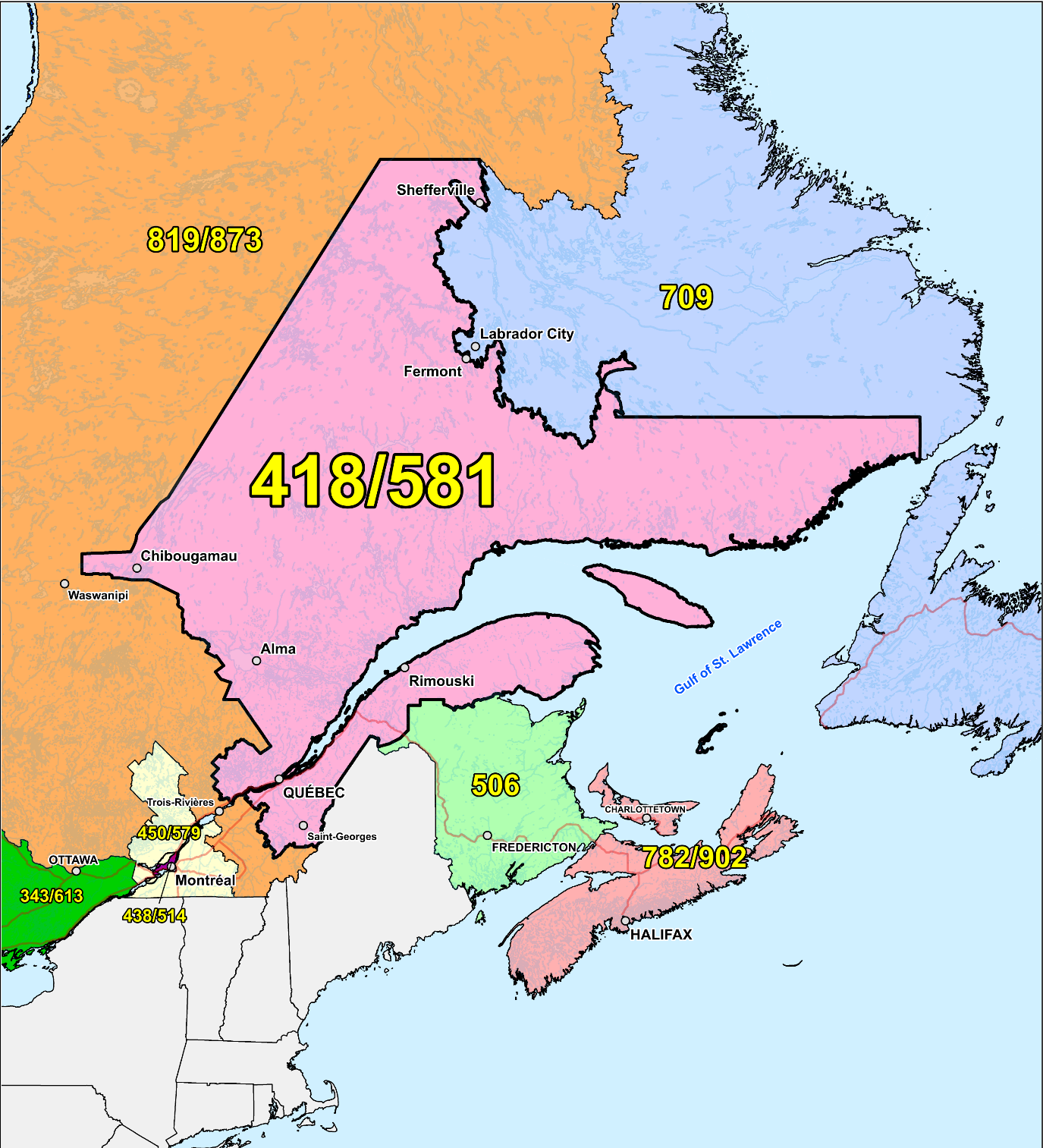 Dial Plan ImpactsCurrently 10-digit dialling is mandatory for all local calls originating within area code 418/581. Local dialling plans will not change when NPA 418/581 relief is implemented.NPA relief will not affect the dialling plan for long distance calls originating in NPA 418/581. The dial plans for calls originating in NPA 418/581 and the new overlay NPA 367 will be as follows:Currently 10-digit dialling is and will continue to be mandatory for local calls originating in adjacent area codes and terminating in the 367/418/581 area.NPA RELIEF PLANNING PROCESSNPA Relief Planning is conducted under the regulatory oversight of the Commission in accordance with the Canadian NPA Relief Planning Guidelines. Those Guidelines were developed by the Canadian Steering Committee on Numbering (CSCN), accepted by the CISC and approved by the Commission.The Canadian NPA Relief Planning Guidelines and related information on relief planning may be obtained from the http://www.crtc.gc.ca/cisc/eng/cisf3fg.htm web site. The CISC operates under the CISC Administrative Guidelines that may be obtained from the Commission web site (see http://www.crtc.gc.ca/cisc/eng/cag.htm). For each NPA projected to exhaust within a 72 month time period, the Commission informs the public that an RPC, chaired by the CNA, will be formed as an Ad Hoc Working Group of the CISC to do relief planning for the exhausting NPA. Any interested party may participate in the relief planning process. All RPCs operate as open public forums. Any party wanting to participate in this process is encouraged to visit the above web sites to obtain information on the process and schedule of events and activities. Any questions regarding the relief planning process may be directed to the CNA as follows:Contact:	Glen BrownTelephone:	613-683-3291Facsimile:	613-563-9293E-mail: 	browng@leidos.caAddress:	CNA – Leidos Canada		Suite 1516 - 60 Queen Street		Ottawa, Ontario, Canada K1P 5Y7Individual TSPs are responsible for their own activities to implement relief (see Attachment 3). Each TSP employs a variety of information and operation support systems for the operation, maintenance, control, and administration of its network and to serve its customers. Each TSP is responsible to make the necessary changes in its systems in order to operate in the new environment and specifically to process the full 10-digit telephone number of each subscriber. Each TSP is responsible to ensure its customers are informed and implement the changes necessary to support the relief activity. Also, each TSP is responsible to ensure its own suppliers of products and services (e.g., Operator Services) implement the changes necessary to support the relief activity. Accordingly, no activities have been identified for the coordination of these functions between different TSPs, except as otherwise provided for in this RIP (e.g., Consumer Awareness Program (CAP) and Network Implementation Plan (NIP)).Individual TSPs and industry database owners/operators shall advise Commission staff of any concerns or problems as they arise with respect to modifying their systems and databases in time to implement relief in accordance with this RIP.PROPOSED NPA RELIEF IMPLEMENTATION TASK FORCE(S)The RPC developed this RIP with the assistance and input of two Task Forces created by the RPC: Consumer Awareness Task Force (CATF); andNetwork Implementation Task Force (NITF).The RPC Secretary sent an e-mail to all current and prospective Code Holders in the affected NPA requesting those entities to provide a contact name to the Co-chairs of the two Task Forces (with a courtesy copy to Commission staff). Independent telephone companies may choose to represent themselves or to be represented by their associations.Each Task Force has at least one voluntary Co-chair. The Co-chairs of the CATF and NITF act as the single point of contact and spokespersons for their respective Task Forces. The Co-chairs maintain the list of participants on their Task Forces as confidential. All TSPs operating in the affected NPAs have a participant on each of the Task Forces.The two Task Forces have developed and submitted separate but coordinated plans for their respective activities:Consumer Awareness Program (CAP); andNetwork Implementation Plan (NIP).Individual TSPs are expected to develop individual consumer awareness programs and network implementation plans within the parameters of the CAP and NIP contained in this RIP. The CATF and NITF will meet periodically to perform their industry level functions identified in this RIP. The RPC will provide oversight and coordination of the CATF and NITF in accordance with the RIP.Consumer Awareness Task Force (CATF)The purpose of the CATF is to develop a comprehensive and consistent consumer awareness program for relief activities in this NPA, and to forward it to the CISC by the due date in the Relief Implementation Schedule.To develop a CAP, the RPC created a CATF. Each TSP operating in this NPA is requested to provide the name of a representative to serve on the CATF. The CATF is Co-chaired by volunteer participants of the CATF. The Co-chairs of the CATF compile, maintain and distribute the list of all representatives on the CATF to the CATF distribution list (i.e., contact name, title, telephone number, fax number, street address, e-mail address), including the CNA.Purpose and MandateThe responsibilities of the CATF include, but are not limited to:Develop and agree on a CAP and schedule;Develop and submit progress reports;Identify and address CAP issues;Act as single point of contact on CAP issues; andIdentify any consumer concerns or issues regarding the implementation of relief and advise the RPC, the Commission or Commission staff as appropriate.The role of the individual CATF representative of each TSP is to ensure that its TSP organization develops, submits and implements its individual consumer awareness program in accordance with the CAP and associated schedule. Each representative acts as the single point of contact with respect to implementation of the CAP and activities for its organization. Each TSP is responsible for developing, submitting and implementing its individual consumer awareness program in accordance with the industry level CAP.All TSPs shall provide progress reports to the CATF for submission to the RPC in accordance with the Relief Implementation Schedule.Individual TSPs should notify the CATF, or Commission staff, or the Commission, as appropriate, if there are any problems or concerns with respect to their individual consumer awareness program activities to implement relief in accordance with this RIP.The recommended CAP is attached to this RIP (see Attachment 1).Network Implementation Task Force (NITF)The purpose of the NITF is to develop a Network Implementation Plan (NIP) to be submitted to the CISC. This complies with the Canadian NPA Relief Planning Guidelines.Each TSP operating in this NPA is requested to provide the name of a representative to serve on the NITF. The NITF is Co-chaired by volunteer participants of the NITF. The Co-chairs of the NITF compile, maintain and distribute the list of all representatives on the NITF to the NITF distribution list (i.e., contact name, title, telephone number, fax number, street address, e-mail address), including the CNA.Purpose and MandateThe role of the NITF is to identify and address network implementation issues that affect all carriers. The responsibilities of the NITF include, but are not limited to:Develop and agree on a NIP and schedule;Develop and submit progress reports;Identify and address NIP issues;Act as single point of contact on NIP issues;Identify any network concerns or issues regarding the implementation of relief and advise the RPC, the Commission or Commission staff as appropriate; andDevelop inter-network test plans, as necessary.The role of the individual NITF representative of each TSP is to ensure that its TSP organization develops, submits and implements its individual network implementation plan in accordance with the NIP and associated schedule. Each representative acts as the single point of contact for implementation of the NIP and activities for its organization. Each TSP is responsible to develop, submit and implement its individual network implementation plan in accordance with the industry level NIP.All TSPs shall provide progress reports to the NITF for submission to the RPC in accordance with the Relief Implementation Schedule.Test Plans and Tests shall be arranged on a bilateral basis between interconnecting TSPs in accordance with bilateral agreements and the Relief Implementation Schedule.Individual TSPs and industry database owners/operators (e.g., Canadian Local Number Portability Consortium) should notify the NITF, or Commission staff, or the Commission, as appropriate, if there are any problems or concerns with modifying their systems and databases in time to implement relief in accordance with this RIP.The recommended NIP is attached to this RIP (see Attachment 2).PROPOSED NPA RELIEF IMPLEMENTATION SCHEDULEThe following schedule identifies the major implementation activities, deliverables and associated dates based upon the tasks identified in the Canadian NPA Relief PlanningTimeline as well as major events in both the CAP and NIP. All TSPs and telecommunications service users should plan their internal relief activities in accordance with the following Relief Implementation Schedule.RELIEF IMPLEMENTATION SCHEDULEFor a Distributed Overlay of new NPA 367 over NPA 418/581OTHER ISSUESPayphone Service ProvidersAll Payphone Service Providers are required to comply with the requirements contained in this RIP and Commission Decisions.It is the responsibility of each Payphone Service Provider to update any system associated with the operation of their payphones in order to accommodate relief.It is recommended that Commission staff notify Payphone Service Providers of the implementation of relief for this NPA and the new overlay NPA.Individual Payphone Service Providers should notify the Commission or Commission staff, as appropriate, if they have any problems or concerns.Telecommunication Service UsersAll users are required to comply with the requirements contained in this RIP and Commission Decisions.Users of telecommunications services are required to make the necessary changes to their telecommunications systems and equipment to accommodate the new overlay NPA code. Users include, but are not limited to, 9-1-1 Public Safety Answering Points (PSAPs), alarm companies, internet service providers, paging companies, owners of Customer Premises Equipment, unified messaging service companies, governments, apartment building owners, hydro meter readers and the general public.All special types of Telecommunication Service Users are requested to co-ordinate their equipment and system modifications with their Carriers to implement the new overlay NPA. This is necessary to ensure a smooth and timely transition.Users of telecommunications services should notify their TSP and the Commission or Commission staff, as appropriate, if they have any problems or concerns with modifying their systems and databases in time to implement relief in accordance with this RIP.Special Types of Telecommunication Service UsersSpecial types of Telecommunication Service Users (e.g., 9-1-1 Public Safety Answering Points (PSAPs), alarm companies, internet service providers, paging companies, owners of Customer Premises Equipment requiring modification, unified messaging service companies, governments, apartment building owners and hydro meter readers) must take appropriate measures to ensure that their services continue to function properly. All special types of Telecommunication Service Users are requested to co-ordinate their equipment and system modifications with their TSPs to implement the new overlay NPA. This is necessary to ensure a smooth and timely transition.Alarm Service ProvidersIt is critically important that alarm service providers, make the necessary modifications to their systems, databases and terminal equipment in order to ensure continuity of service.9-1-1 PSAPs9-1-1 PSAPs must make any required changes to their systems and databases to accommodate the new overlay NPA code. Individual 9-1-1 PSAP system operators shall identify specific problems or concerns to the Commission or Commission staff, as appropriate. It is critically important that 9-1-1 PSAPs make the required or necessary modifications to their systems, databases and terminal equipment prior to the Relief Date.DirectoriesAll Directory Service Providers are required to comply with the requirements contained in this RIP and Commission Decisions.It is the responsibility of Directory Service Providers to make the necessary changes to their systems and directories to facilitate the introduction of the new overlay NPA code. All directory publishers should modify their systems to accept telephone numbers in the 10-digit format.After the implementation of the new overlay NPA, all future directories in the NPA 367/418/581 area should identify the NPA associated with the telephone number so that customers can obtain the appropriate 10-digit number.6.	RECOMMENDATIONSThe RPC submits this RIP to the CISC and the CRTC for approval and recommends that relief be implemented in accordance with the enclosed Relief Implementation Schedule, Consumer Awareness Program (CAP) and Network Implementation Plan (NIP).Attachments:Consumer Awareness Program (CAP)Network Implementation Plan (NIP)Individual Telecommunications Service Provider ResponsibilitiesATTACHMENT 1Consumer Awareness Program (CAP)IntroductionThe RPC has established a Consumer Awareness Task Force (CATF) to develop and implement this CAP.This CAP identifies key milestones and establishes completion dates as agreed to by the RPC. It is the responsibility of all Telecommunications Service Providers (TSPs) operating or intending to operate in NPA 418/581 to file their individual consumer awareness plans with the Commission in accordance with the Relief Implementation Schedule. TSPs must implement those programs in accordance with this industry CAP and submit progress reports to the CATF and RPC for inclusion in the Progress and Final Reports to be filed with the Commission. The Relief Implementation Schedule contains start and end dates for industry consumer awareness activities (see the Relief Implementation Schedule included in this Relief Implementation Plan).In order to implement the CAP, TSPs may act individually or collectively to accomplish their objectives. However, where TSPs act collectively (e.g., Telecommunications Alliance), such TSPs are individually responsible to report their progress to the CATF and RPC.All TSPs are required to report any major relief plan concerns as they are identified, along with proposed solutions, and to address consumer concerns reported directly to the Commission.As there are both English and French speaking communities within NPA 418/581, there is a need to provide communications in both official languages. Communications may also be provided in additional languages at the option of TSPs.The RPC requested that the CATF develop a CAP that incorporates the following:Develop and agree on a CAP scheduleCo-ordinate and schedule progress reports with the NITFIdentify and address CAP issuesCommunications objectivesTarget audiences (e.g., government, media and various business and residence market segments)Special types of telecommunications users (e.g., alarm, apartment owners, hydro readers)NPA-specific communications messages (i.e., in the exhausting NPA as well as affected Exchange Areas in neighbouring NPAs, if any)Communications tacticsCommunications themeKey messagesCommunications ObjectivesThe Communications Objectives of this CAP are as follows:Increase consumer and user awareness of the introduction of the new NPA 367 in the NPA 418/581 area.Advise customers that local and long distance calling areas, prices and dialling plans will not change with the adoption of the new overlay area code.Provide open communication channels to address questions and concerns from residents and businesses regarding the implementation of the new overlay NPA code.Continue to lay the foundation for the seamless addition of new NPA codes in the future.Communications TacticsTSPs should consider using the following tactics to accomplish their individual consumer awareness program activities. TSPs may opt to implement some or all of these tactics on their own or as part of an association with other TSPs. In the event that an association of TSPs is formed to coordinate consumer awareness activities, all TSPs operating in the affected NPAs are strongly encouraged to participate in the association activities.Government RelationsTSPs should ensure that governmental authorities in the affected NPA 418/581 are informed of the relief plan (federal, provincial and municipal governments, government offices, and elected representatives).Media RelationsTo introduce and raise awareness of the new area code, TSPs should conduct an ongoing media relations campaign targeting key media (including local newspapers, broadcast media, and community publications) in area code 418/581. TSPs should offer spokespersons for interviews that focus on how residents and businesses can prepare for the new overlay area code and to encourage them to start getting ready now.TSPs should determine newsworthy announcements and issue press releases accordingly. The press releases will serve to update local media on the progress of the introduction of the new overlay area code.When required, TSPs should issue a series of media alerts and public service announcements to local radio and broadcast stations to provide updated information on the new overlay area code.TSPs shall provide the media and general public with basic information about the new NPA, and Commission decisions and regulations. TSPs should identify a spokesperson to speak on behalf of all the TSPs to the media. Individual TSPs may form an alliance with other TSPs for media relations purposes and such an alliance may also have its own spokesperson.The Canadian Numbering Administration (CNA), in its role as the Chair of the RPC, shall act as a spokesperson for the RPC.Telecommunications Service Providers' Web SitesTSPs should provide up-to-date information about the implementation of the new NPA on their Internet web sites.Customer  MessagesTSPs should print information on customer bills and/or send messages to customers via email, SMS or text advising them of the key dates for the implementation of the new NPA code, and associated changes required to customer equipment and systems.Advertising CampaignTSPs should participate in an advertising campaign coordinated with other TSPs’ activities to increase awareness amongst consumers in the affected NPA 418/581 region. All media advertising campaigns, should meet the objective of providing clear and consistent messages to consumers and users as established in this CAP.Targeted Customer CommunicationsTSPs should identify and communicate directly with their own customers who will be required to make major changes to their telecommunications equipment and systems to accommodate the new NPA. Targeted communications identifying the changes required should be sent to those customers well in advance of the Relief date in order to provide those customers with sufficient time to make the necessary changes. Such targeted customers may include 9-1-1 Public Safety Answering Points (PSAPs), alarm companies, Internet service providers, paging companies, unified messaging service companies, apartment building owners and hydro meter readers.Other Means of Customer CommunicationsTSPs should use other means (e.g., customer messaging, direct customer contacts, Interactive Voice Response, etc.), as required, to reach their customers and provide appropriate information about the implementation of the new overlay NPA code.Communications Themes and Key Messages:The proposed theme for the CAP should be:“Area code 367 is being added to the 418/581 area.”This theme should be reinforced with more detailed key messages in customer awareness activities:To meet the growing demand for telecommunications services and numbers, new area code 367 will be introduced in the 418/581 geographic area in November 2018. The new area code will co-exist within the same geographic region as area code 418/581. There will be no change to customers’ existing 418/581 telephone numbers. Telephone numbers beginning with the new area code may be assigned for use starting 24 November 2018.10-digit dialling will continue to be used for all local calls within the area served by area codes 367, 418 and 581.Local and long distance calling areas and prices will not change with the adoption of the new area code 367. Customers with telephone numbers in the new area code 367 will get the same calling areas and prices as customers in the same exchange areas with telephone numbers in area code 418/581.N11 service access codes such as emergency calls (911), directory assistance (411), repair (611) and relay service (711) will continue to be dialled using 3-digits.Consumer Awareness Program TimelineAll TSPs who have or plan to have customers in the affected NPAs must implement their own consumer awareness program activities in accordance with this CAP and associated dates contained in the Relief Implementation Schedule.It is the responsibility of each TSP to submit its individual consumer awareness program to the Commission and to provide progress reports to the CATF on its own consumer awareness program activities so that the CATF can submit its required Progress Reports. In the event that a TSP does not submit its individual progress report to the CATF, the CATF will note this discrepancy in its progress report.ATTACHMENT 2Network Implementation Plan (NIP)IntroductionThe Canadian NPA Relief Planning Guideline requires the RPC to create a Network Implementation Task Force (NITF) with a mandate to develop a Network Implementation Plan (NIP) for implementing relief and to submit such NIP to the CISC.Accordingly, the RPC has established a Network Implementation Task Force (NITF) to develop and implement this NIP.This NIP addresses the introduction of a new NPA 367 in the NPA 418/581 area.The NIP identifies key milestones and establishes completion dates as agreed to by the RPC. It is the responsibility of all Telecommunications Service Providers (TSPs) operating or intending to operate in the area served by NPA 418/581 to file their individual network implementation plans with CRTC staff in accordance with the Relief Implementation Schedule. TSPs must implement those programs in accordance with this industry NIP and submit progress reports to the NITF and RPC for inclusion in the Progress and Final Reports to be filed by the RPC with CRTC staff.All TSPs are required to report any major relief plan concerns as they are identified, along with proposed solutions, and to address consumer concerns reported directly to CRTC staff.The RPC requested that the NITF develop a NIP in accordance the Canadian NPA Relief Planning Guideline that incorporates the following:Develop and agree on a NIP schedule;Co-ordinate and schedule progress reports with the CATF;Identify and address NIP issues;Network implementation objectives;Co-ordinate equipment modifications with special types of telecommunications users (e.g., alarm companies, apartment building owners, hydro meter readers);Network changes; andIntercarrier network and technical interfaces (e.g., test plan and test numbers, 9-1-1 impacts if any).Network Implementation ObjectivesThe objectives of this NIP are as follows:Make all network and interconnection modifications to implement the new NPA Code 367 in the NPA 418/581 area.Key Network Implementation Dates The following table contains some of the key dates from the Relief Implementation Schedule which is included in an earlier section of this document. For a complete list of high-level activities, please refer to the Relief Implementation Schedule.Test Codes, Numbers & PlansAll TSPs are required to modify their networks, systems, databases, and operator services and directory assistance databases, to accommodate the new overlay NPA 367 as per the Relief Implementation Schedule.Test plans, if required, should be arranged on a bilateral basis between interconnecting TSPs in accordance with bilateral agreements.In preparation for the start of intercarrier testing, all TSPs are expected to complete modifications to their networks, systems, databases, and Operator Services and Directory Assistance databases, as necessary and per the Relief Implementation Schedule to facilitate intercarrier testing.Test numbers in NPA 367 will permit all carriers and other entities to test their equipment and ensure that the proper network changes have been made to route calls to each carrier operating in NPA 367. The test numbers shall permit TSPs and users to test their equipment both with and without having to incur toll charges.Each Carrier may establish two test numbers in a test CO Code (NXX) for NPA 367 to facilitate testing of network and billing system functionality. Routing of calls to NPA 367 can be verified by dialling 367-NXX-8378 (TEST) numbers which shall not provide answer supervision and therefore shall not result in a billed call to the “calling” party. Billing of calls to NPA 367 can be verified by dialling 367-NXX-2455 (BILL) numbers which shall provide answer supervision and therefore shall result in a billed call to the “originating” network.The following carriers have agreed to provide test numbers in NPA 367 as follows:Bell Canada 367-610 Quebec CityTelebec 367-710 ChibougamauTelus Mobility 367-999 Quebec CityTelus Quebec 367-810 Quebec CityTelus Quebec 367-410 RimouskiTelus Quebec 367-510 MataneVidéotron 367-210 Quebec CityOther carriers may request and receive test CO Codes and numbers for publication in the Planning Letter, in accordance with the timeframe contained in the Relief Implementation Schedule.The test numbers must be activated in all networks by the date in the Relief Implementation Schedule and remain active until at least one month after the Relief Date.The test CO Codes used for the test numbers must be returned to the CNA in accordance with the Relief Implementation Schedule. The CNA shall initiate CO Code reclamation in accordance with the Canadian Central Office (NXX) Code Assignment Guideline for all CO Codes allocated for testing purposes in the event that such CO Codes are not returned by the above carriers to the CNA in accordance with the Relief Implementation Schedule.The standard network announcement for the test number must be as follows:You have successfully completed a call to the 367 Area Code Test Number at [CARRIER NAME] in Quebec, Canada. In accordance with the Canadian Central Office Code (NXX) Assignment Guideline, TSPs may request other test CO Codes in the new NPA for test purposes within their own networks during the relief implementation timeframe.Dial Plan ChangesThe dial plan for calls originating from NPA 418/581 will not change. The dial plan for NPA 418/581 and the new overlay NPA 367 will be as follows:Date for CO Code Activation in the New NPA (Relief Date)The Effective Date for the introduction of NPA 367 is 24 November 2018, which is the earliest date that a CO Code from NPA 367 can be activated in the PSTN. The Relief Date is 24 November 2018.TSP Coordination with Special Types of Telecommunications UsersAll TSPs are requested to co-ordinate their network and service modifications with special types of telecommunications users (e.g., 9-1-1 Public Safety Answering Points (PSAPs), alarm companies, internet service providers, paging companies, owners of Customer Premises Equipment, unified messaging service companies, governments, apartment building owners, hydro meter readers). This is necessary in order to ensure a smooth and timely introduction of the new overlay NPA 367.9-1-1 ServiceThe introduction of the new overlay NPA Code is not expected to have any impact on the dialling of the 9-1-1 abbreviated dialling number nor the routing of emergency calls to the appropriate Public Service Answering Point (PSAP).The introduction of the new NPA may have an impact on 9-1-1 service, trunking and systems.TSPs who intend to provide service using CO Codes in the new NPA or to port numbers into their switch from the new NPA, shall establish 9-1-1 trunking and associated interconnection arrangements as per existing interconnection agreements. TSPs that provide 9-1-1 networking services to any PSAP shall establish 9-1-1 trunking and associated interconnection arrangements as per existing interconnection agreements. These arrangements shall be made prior to the Relief Date upon request of TSPs, and provided that these arrangements are in accordance with the timelines, terms and conditions set out in existing interconnection agreements.The existing procedure for implementing new TSP trunk groups for 9-1-1 traffic should be used, such as testing with other TSPs' 9-1-1 Control Centres. All TSP related changes that impact 9-1-1 must be completed in accordance with the Relief Implementation Schedule.Other N11 ServicesCarriers should review routing to other N-1-1 numbers including 211, 311, 411, 511, 611, 711 and 811 as necessary to ensure that calls will be properly routed.Payphone Service ProvidersIt is the responsibility of each Payphone Service Provider to update any system associated with the operation of their payphones in order to accommodate the new NPA code. As well, each Payphone Service Provider must update any instructions for using their payphones to advise customers regarding the new overlay area code if necessary.The RPC recommends that CRTC staff notify Payphone Service Providers of the implementation of NPA 367.International Gateway Service ProvidersInternational Gateway Service Providers are responsible to implement changes to their network in order to accommodate the new overlay NPA 367.The RPC recommends that CRTC staff notify Canadian International Gateway Service Providers of the implementation of the new overlay NPA 367.Intra-Carrier Network and Customer InterfaceAll TSPs must make and test the necessary internal system, network and customer interface changes as per the Relief Implementation Schedule in order to accommodate the introduction of NPA 367.All TSPs are required to implement the necessary network changes to route traffic to/from the new NPA. Switch translations must be updated and modified in all TSPs’ networks in order to process calls to/from NPA 367.Each TSP is responsible for determining the impact of the new NPA code 367 on its network, systems and operations including the products and services it provides to its own customers. Each TSP is responsible for making all necessary modifications to ensure service will be maintained during and after the relief implementation period for its own customers. Furthermore, TSPs shall notify all of their customers of the introduction of NPA 367 in accordance with the Consumer Awareness Program (CAP) (see Attachment 1 to the Relief Implementation Plan).Network Implementation Plan Timeline & Progress ReportsAll TSPs who have or plan to have customers in the affected NPAs must implement their own network implementation plan activities in accordance with this NIP and associated dates contained in the Relief Implementation Schedule.It is the responsibility of each TSP to provide progress reports to the NITF on its own network implementation plan activities so that the NITF can submit its required Progress Reports to the RPC. In the event that a TSP does not submit its individual progress report to the NITF, the NITF will note this discrepancy in its Progress Report. If a TSP does not submit its Progress Report to the NITF, it must submit it directly to CRTC staff.ATTACHMENT 3Individual Telecommunications Service Provider ResponsibilitiesEach Telecommunications Service Provider (TSP) is responsible to make the necessary changes in their information and operation support systems as well as for the operation, maintenance, control, and administration of its network and to serve its customers. Accordingly, no activities have been identified in the Relief Implementation Plan (RIP) for the coordination of these functions between different TSPs. Such “internal” systems include, but are not limited to, the following functions:Operations SupportProducts & ServicesMarketing & SalesCarrier ServicesNetwork Planning & ProvisioningNetwork OperationsService AssuranceingFinancial SystemsCustomer Care & Customer Services (e.g., Business Offices)Operator ServicesDirectoriesDirect Marketing CentersQuality ControlService Provisioning & ActivationRepair ServicesHuman Resources/LogisticsCorporate Information DatabasesCustomer Provided Equipment Reprogramming, Upgrades and TestingNPALocal Dial PlanLocal Dial PlanToll Dial PlanToll Dial PlanCurrentFutureCurrentFuture367/418/581 10 digits10 digits1 + 10 digits1 + 10 digitsItemTask or EventPRIMESTARTEND1CNA identifies NPA exhaust and notifies by e-mail CRTC staff, CSCN, NANPA & CISC that the NPA will exhaust within 72 monthsCNA11-Mar-162CNA conducts S-NRUF & releases resultsCNA14-Mar-1616-May-163CRTC issues Telecom Notice of Consultation regarding establishment of an ad hoc Relief Planning Committee (RPC) and declares a Jeopardy ConditionCRTC31-May-164CNA announces the date for the initial NPA Relief Planning face-to-face meeting & requests contributionsCNA09-Sep-1618-Oct-165CNA develops and distributes the Initial Planning Document (IPD) to the RPCCNA31-May-1609-Sep-166RPC participants review the IPD & submit contributions to the RPCRPC09-Sep-1618-Oct-167CNA chairs initial RPC meeting to start development of the Planning Document (PD) & Relief Implementation Plan (RIP) & schedules future meetings/conference callsCNA, RPC26-Oct-1628-Oct-168CNA chairs subsequent RPC meetings/conference calls to finalize the PD and RIPCNA, RPC28-Oct-1625-Nov-169The RPC creates Consumer Awareness (CATF) and Network implementation (NITF) Task ForcesRPC28-Oct-1625-Nov-1610CNA forwards the PD and RIP to the CISC and CRTC for approvalCNA25-Nov-169-Dec-1611Special Types of Telecommunications Service Users (9-1-1 PSAPs, alarm companies, ISPs, paging companies, etc.) to identify any concerns to the RPC & CRTCSpecial Users31-May-1625-Nov-1612CRTC issues Telecom Decision approving the Relief Method, Relief Date, New NPA & RIPCRTC9-Dec-169-Mar-1713CNA obtains relief NPA from NANPACNA9-Mar-1723-Mar-1714RPC develops the Planning Letter (PL)23-Mar-176-Apr-1715Task Forces, Telecommunications Service Providers (TSPs) and users implement relief (starts at CRTC approval of Relief Option & Date and ends on Relief Date)TSPs9-Mar-1724-Nov-1816All TSPs to develop and file individual consumer awareness programs with the CRTC (may be done collectively by a Telecommunications Alliance) (starts at CRTC approval of RIP and should be completed about 24 months prior to the Relief Date)TSPs9-Mar-1730-Mar-1717CNA issues media release (in coordination with the Telecommunications Alliance) (may start on CRTC approval of the RIP and should be issued at least 18 months prior to the Relief Date)CNA23-Mar-1724-May-1718CNA submits the PL to NANPA (should be submitted at least 18 months prior to the Relief Date)CNA6-Apr-1720-Apr-1719NANPA receives and posts the PL to the NANPA website (within 2 weeks of receipt from the CNA)NANPA20-Apr-174-May-1720All TSPs implement consumer awareness activities (starts on filing of Consumer Awareness Programs with the CRTC and is completed on the Relief Date)TSPs30-Mar-1724-Nov-1821All TSPs to notify all customers (residence, business & special customers) of the new overlay NPA (may start with the filing of Consumer Awareness Programs with the CRTC and all customers should be notified at least 18 months prior to the Relief Date)TSPs30-Mar-1724-May-1722TSPs to submit Progress Report #1 to NITF and Consumer Awareness Task Force (CATF) (starts after completion date for all TSPs to notify their customers and requires 2 weeks)TSPs24-May-177-Jun-1723NITF and CATF develop & submit Progress Report #1 to the RPC (linked to TSP reports to NITF and CATF)NITF & CATF7-Jun-1721-Jun-1724RPC submits Progress Report #1 to CRTC staff (linked to NITF and CATF reports)RPC21-Jun-175-Jul-1725iconectiv TRA database updates to add Exchange Areas to new overlay NPA (starts on the date that the PL is posted to the NANPA web site and must be completed by 6 months prior to the Relief Date)Telcordia TRA7-Jun-1724-May-1826All TSPs and Telecommunications Service Users (including Special Users 9-1-1 PSAPs, alarm companies, ISPs, paging companies, payphone providers, etc.) to implement changes to their telecom equipment & systems to accommodate the new NPA (starts on CRTC approval of RIP and ends on the Relief Date)Telecom Service Users9-Mar-1724-Nov-1827Payphone Providers Reprogram Payphones (starts on CRTC approval of the RIP and ends on the Relief Date)Payphone Providers9-Mar-1724-Nov-1828TSPs and database owners/operators to modify systems and industry databases (starts on CRTC approval of the RIP and ends on the Relief Date)TSPs & Database Owners9-Mar-1724-Nov-1829Operator Services & Directory Assistance Readiness (starts on CRTC approval of the RIP and ends on the Relief Date)TSPs9-Mar-1724-Nov-1830Directory Publisher Readiness for relief (ability to identify the NPA in telephone numbers in the directory published after the new NPA is activated) (starts on CRTC approval of the RIP and ends on the Relief Date)Directory Publishers9-Mar-1724-Nov-18319-1-1 Systems and Databases Readiness (starts on CRTC approval of the RIP and ends on the Relief Date)PSAPS, 9-1-1 Service Providers & TSPs9-Mar-1724-Nov-1832Network Systems & Equipment Readiness (starts on CRTC approval of the RIP and ends on the Relief Date)TSPs9-Mar-1724-Nov-1833Service Order & Business System Readiness (starts on CRTC approval of the RIP and ends on the Relief Date)TSPs9-Mar-1724-Nov-1834International Gateway Switch Translations Readiness for new NPA (starts on CRTC approval of the RIP and ends on the Relief Date)Int’l TSPs9-Mar-1724-Nov-1835Canadian Local Number Portability Consortium (CLNPC) Database Readiness for new NPA (starts on CRTC approval of the RIP and ends on the Relief Date)CLNPC & NPAC9-Mar-1724-Nov-1836Toll Free SMS Database Readiness for new NPA (starts on CRTC approval of the RIP and ends on the Relief Date)Toll TSPs9-Mar-1724-Nov-1837TSPs apply for Test CO Codes in new NPA (applications may be submitted no more than 6 months and no less than 66 days prior to the start date for the Inter-Carrier Testing Period) (Section 7.16.4 of the Guideline)TSPs24-Feb-1819-Jun-1838Develop Inter-Carrier Network Test Plans and prepare for testing (individual TSPs to make arrangements in accordance with interconnection agreements) (may start on CRTC approval of the RIP and must be completed by start date for the Inter-Carrier Testing Period)NITF & TSPs9-Mar-1724-Aug-1839All international and domestic TSPs must activate the new NPA in their networks by the start date for the Inter-Carrier Testing PeriodTSPs9-Mar-1724-Aug-1840Activation date for new NPA Test CO Codes and Test Numbers in the network must be completed by the start date for the Inter-Carrier Testing PeriodTSPs24-Aug-1841Inter-Carrier Testing Period (subject to Inter-Carrier Network Test Plans) NITF & TSPs24-Aug-1824-Nov-1842TSPs to submit Progress Report #2 to NITF and CATF (starts on commencement of Inter-Carrier Testing Period)TSPs24-Aug-187-Sep-1843NITF and CATF develop & submit Progress Report #2 to the  RPC (linked to TSP reports to NITF and CATF)NITF & CATF7-Sep-1814-Sep-1844The RPC submits Progress Report #2 to CRTC staff (linked to NITF and CATF reports)RPC14-Sep-1821-Sep-1845Relief Date (earliest date when CO Codes in new NPA may be activated)24-Nov-1846TSPs submit Final Report to CATF and NITF (starts on the Relief Date and provides 2 weeks for preparation & submission)TSPs24-Nov-187-Dec-1847NITF and CATF develop & submit Final Progress Report to the RPC (linked to TSP reports to NITF and CATF)NITF & CATF7-Dec-1814-Dec-1848The RPC submits Final Progress Report to CRTC staff (linked to NITF and CATF reports)RPC14-Dec-187-Jan-1949TSPs disconnect Test Codes & Numbers, and submit Part 1 form to return Test Codes (starts 1 month after Relief Date and allows 1 month for completion)TSPs2-Jan-192-Feb-19DateActivity24 August 2018Activation of NPA 367 in all networks24 August 2018Start of Intercarrier Testing Period24 November 2018In-service date of NPA 367NPALocal Dial PlanLocal Dial PlanToll Dial PlanToll Dial PlanCurrentFutureCurrentFuture367/418/581 10 digits10 digits1 + 10 digits1 + 10 digits